1. 서  론 본문내용입력2. 장제목2.1. 소제목본문내용그림 1. 발화 길이(좌)와 음절수(우)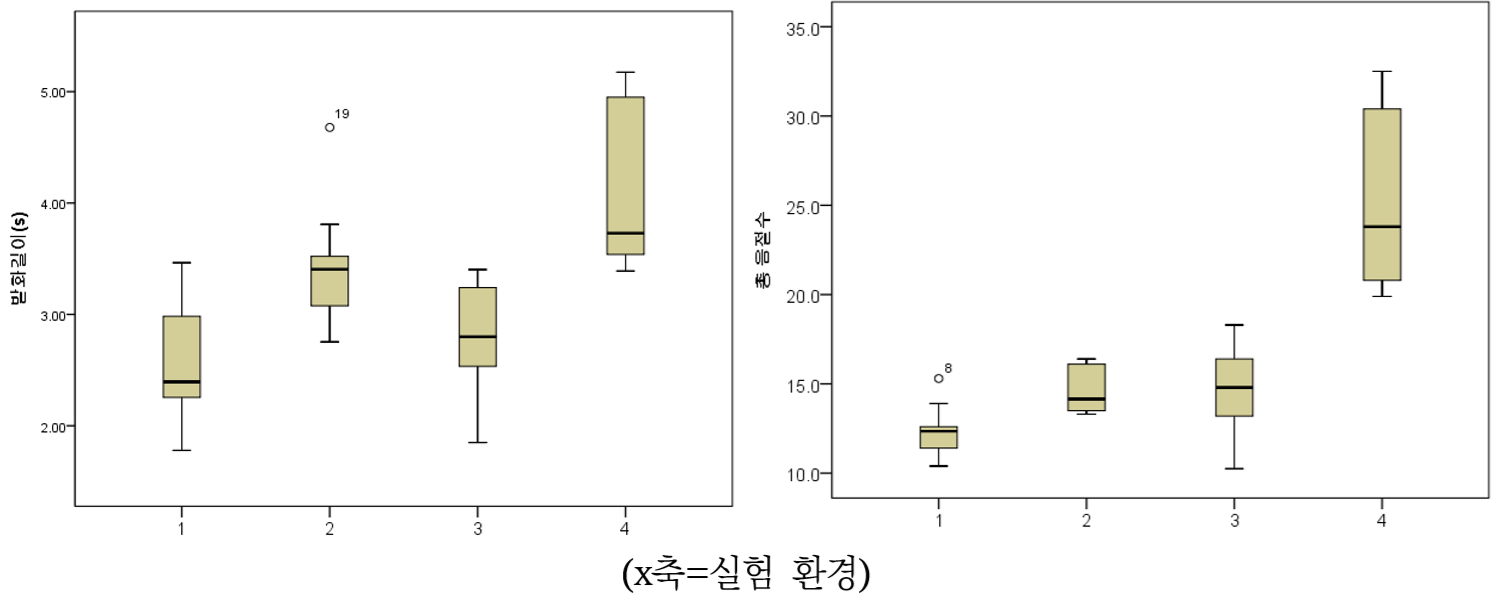 References   Chierchia, G. (2006). Broaden your views: Implicatures of domain widening and the logicality of language. Linguistic Inquiry, 37(4), 535-590.Kang, O. M. (2011). Korean Phonology (in Korean). Seoul: Taehaksa.Kim, J. H. & Sung, J. H. (2019). Directionality in stress shift in English noun phrases (in Korean). Language Research, 55(1), 33-54.Lyons, C. (1999). Definiteness. Cambridge: Cambridge University Press.* 국문 간행물도 영어로만 표기국문 제목저자명 및 소속은 별도의 Title page에만 기입해 주시기 바랍니다.English TitleNo author and affiliation information on manuscript. They should be listed on a separate Title file ABSTRACT영문초록내용기입 (150 단어 이내)Keywords: 각단어소문자 마침표없음 (5개 이내)* 사사표기.† Corresponding author: * 사사표기.† Corresponding author: * 사사표기.† Corresponding author: 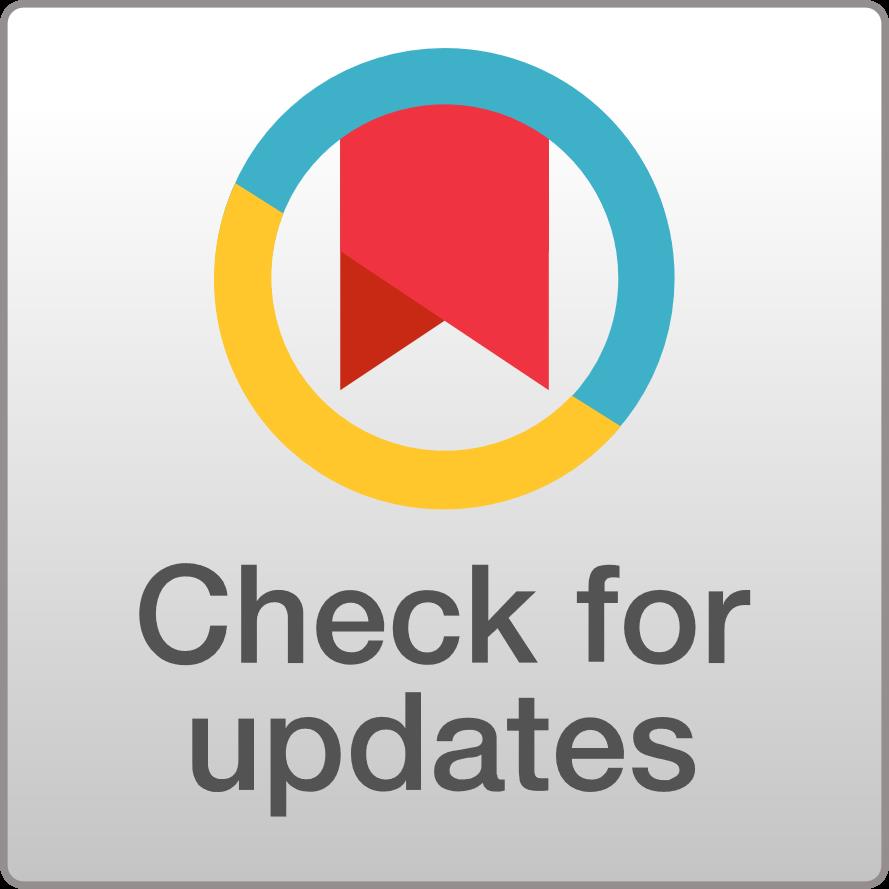 Copyright ⓒ 2018 Language Education Institute, Seoul National University. This is an Open Access article under CC BY-NC License (http://creative-commons.org/licenses/by-nc/4.0).Copyright ⓒ 2018 Language Education Institute, Seoul National University. This is an Open Access article under CC BY-NC License (http://creative-commons.org/licenses/by-nc/4.0).표 1. 자료 수집표 1. 자료 수집표 1. 자료 수집표 1. 자료 수집표 1. 자료 수집표 1. 자료 수집언어사이트 주소제목수집발화 무례한국어https://www.youtube.com까칠 남녀 50139  289 중국어사이트주소까칠 남녀2005171,127